Annerledes vårdugnadJustiskroken og Klosterenga Borettslag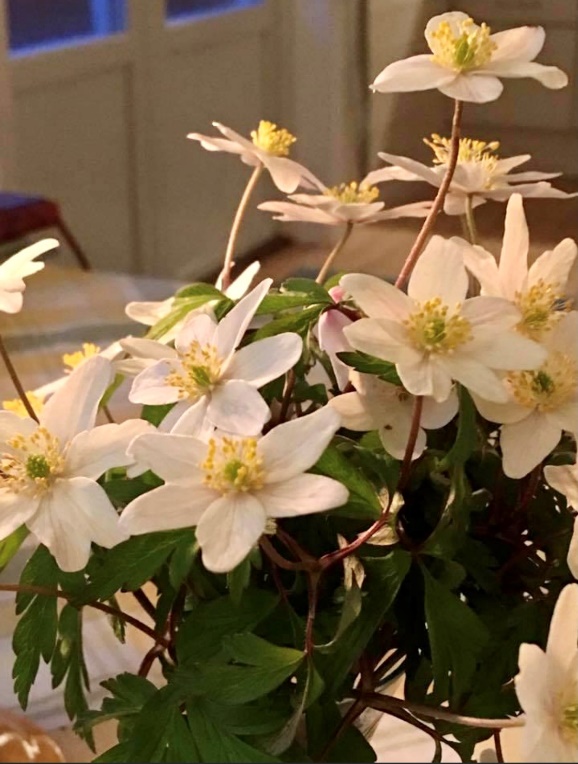 Smitteverntiltakene gjør at vi ikke gjennomfører vanlig dugnad i vår. Det er likevel noen jobber som må gjøres. Det henger oppslag på døren til søppelrommet, og vi ber om du skriver navnet ditt på oppgavene som du/dere vil gjøre.Vi bestiller containere 11.-12. mai, slik at alle kan kaste ev elektrisk avfall, hageavfall og større gjenstander. OBS: garasjen skal vaskes i vår/sommer. Da må eiendeler opp fra golvet for å unngå vannskader. Benytt anledningen til å kaste mens vi har container.Hilsen oss i styret i GaragårdAnnerledes vårdugnad vår 2021Oppgaver som må gjøres i vårOppgaveNavn = det kan vi/jeg gjøreVaske og sette ut utemøbleneAbdullah og KnutVaske og sette ut grillVaske lekeapparatene i bakgårdenRydde byttehylleGjødsle urtekasser og dyrkingsbedPlante urter i urtekasser